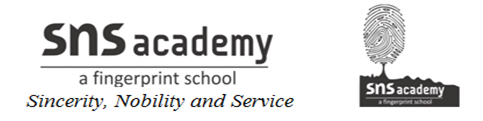 GRADE: IV                                                                                                 NAME:   DATE:  18.11.20                                                                                          SUB: SOCIALWORKSHEET -14OUR MINERAL RESOURCES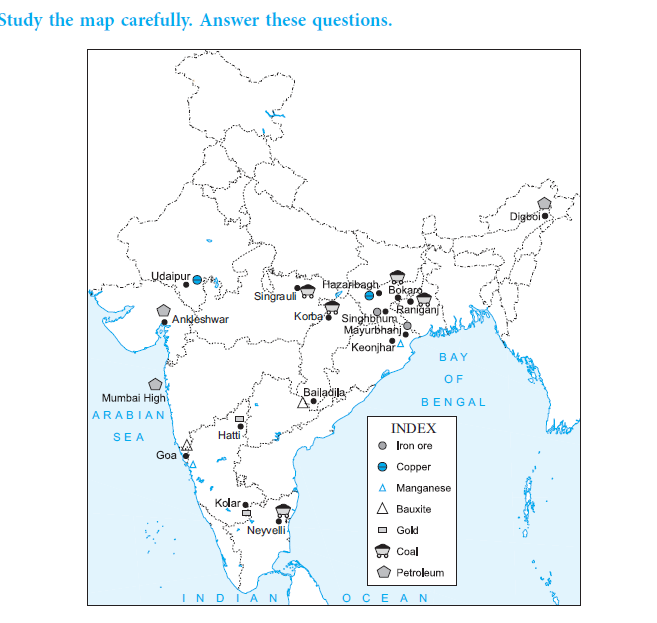 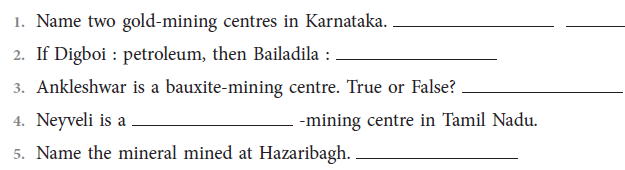 